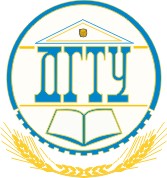 МИНИСТЕРСТВО НАУКИ И ВЫСШЕГО ОБРАЗОВАНИЯ РОССИЙСКОЙ ФЕДЕРАЦИИФЕДЕРАЛЬНОЕ ГОСУДАРСТВЕННОЕ БЮДЖЕТНОЕ ОБРАЗОВАТЕЛЬНОЕ УЧРЕЖДЕНИЕ ВЫСШЕГО ОБРАЗОВАНИЯ
 «ДОНСКОЙ ГОСУДАРСТВЕННЫЙ ТЕХНИЧЕСКИЙ УНИВЕРСИТЕТ»(ДГТУ)П Р И К А З«05» декабря 2022 г.						№ 1480-Аг. Ростов-на-ДонуОб обеспечении мер безопасности в период проведения новогодних праздников                                   в общежитиях ДГТУВ целях обеспечения безопасности проживающих в общежитиях университета                                        и во исполнение приказов от 17.02.2022 г. № 132-А «О назначении ответственных лиц                                  за антитеррористическую защищенность объектов (территорий) университета», от 30.08.2022 г.                 № 957-А «О дополнительных мерах по обеспечению санитарно-эпидемиологического благополучия при организации деятельности университета в условиях предупреждения распространения сезонных инфекционных заболеваний на территории Ростовской области»,                    от 27.09.2022 г. № 1125-А «Об усилении мер безопасности на объектах Донского государственного технического университета», от 25.11.2022 г. № 1440-А «О мерах по обеспечению пожарной безопасности в период подготовки и проведения новогодних и рождественских праздников»                        п р и к а з ы в а ю:1.	Ограничить доступ посторонних лиц в общежития университета в период                                 с 30.12.2022 г. по 07.02.2023 г.2.	Директору Студенческого городка Сорочкину А.М.:2.1	В срок до 15.12.2022 г. довести настоящий приказ до сведения заведующих общежитиями университета и проживающих;2.2	В срок до 23.12.2022 г. организовать проверку остаточных знаний с персоналом общежитий и административной службой студенческого городка на предмет выполнения должностных обязанностей, инструкции по пожарной безопасности и о порядке действий                              в чрезвычайных ситуациях;2.3	В срок до 29.12.2022 г. представить проректору по административно-хозяйственной работе Лебеденко В.Г. график ответственных дежурных и список лиц, не выезжающих                                 из общежитий в период с 31.12.2022 г. по 08.01.2023 г.2.4.	Провести мероприятия по дезинфекции и дератизации с 02.01.2023 г.                                        по 07.02.2023 г.3.	Заведующим общежитиями:3.1 в срок до 25.12.2022 г. организовать сбор заявлений и составить списки лиц, планирующих находиться в общежитиях в период с 31.12.2022 г. по 08.01.2023 г.;3.2 в срок до 28.12.2022 г. проверить наличие и соответствие запасных ключей от всех помещений, в том числе запасных выходов и чердачных помещений;3.3 провести внеплановый инструктаж с проживающими о соблюдении пожарной безопасности и антитеррористической защищенности в период новогодних и рождественских праздников;3.4 провести внеплановый инструктаж с работниками общежития по технике безопасности, противопожарной безопасности и антитеррористической защищенности;3.5 на основании нормативных документов и в целях повышения противопожарной безопасности запретить использование открытого огня, огнеопасных, пиротехнических изделий, токонесущего оборудования и электрических гирлянд;3.6 обеспечить прием комнат и ключей от комнат от лиц, выезжающих из общежитий                                            в новогодние праздники;3.7 подготовить общежитие к проведению мероприятий по дезинфекции и дератизации;3.8 о всех фактах нарушения Правил проживания в общежитиях и настоящего приказа немедленно информировать директора студенческого городка Сорочкина А.М.4. Проректору по учебной работе и международной деятельности Бескопыльному А.Н.                                в период с 31.12.2022 г. по 08.01.2023 г. организовать дежурства в общежитии № 2                                            по адресу пр. М. Нагибина, 5; общежитии № 4 по адресу ул. Текучева, 145; общежитии № 9                                   по адресу пр. Шолохова, 94/77 и общежитии № 10 по адресу пл. Гагарина, 1,                                                строение 14 работниками факультетов и иных подразделений, ответственных за обучение                                  и сопровождение иностранных граждан. График дежурств представить мне в срок 26.12.2022 г.5.	Главному инженеру Пинчуку А.М. совместно с заведующими общежитий в срок                                  до 28.12.2022 г. организовать проверку общежитий университета на предмет выявления                                       неисправностей инженерных сетей и оборудования и их последующего устранения.6.	Начальнику Управления комплексной безопасности Труфанову В.В.:6.1 обеспечить полную работоспособность систем контроля уровней доступа                                        и видеонаблюдения в общежитиях университета;6.2 на период с 30.12.2022 г. по 08.01.2023 г. при необходимости направлять работников ЧОП в общежития университета. В случае выявления факта нахождения посторонних лиц принимать необходимые меры;6.3 в срок до 17.12.2022 г. организовать занятия с заведующими общежитиями                                    и сторожами по работе с приборами автоматической пожарной сигнализации и систем оповещения, а также действиями при срабатывании системы оповещения и управления эвакуацией;6.4 в период с 30.12.2022 г. по 08.01.2023 г. организовать дежурство центра охраны правопорядка в общежитиях университета.7. Ответственность за исполнение приказа возложить на директора студенческого городка Сорочкина А.М.8.	Контроль исполнения приказа возложить на проректора по административно-хозяйственной работе Лебеденко В.Г.Ректор									            Б.Ч. МесхиСоответствует оригиналуИсп.: Соловьева К.А., тел.: 25-85.Рассылка: общий отдел, проректор по АХР, проректор по СиЦР, проректор по УРиМД, начальник УКБ, Студенческий городок, СГИ, ССОИГ, Международный факультет, ППОО, студенческий совет ДГТУ.